Vocabulary4.1A triangle is a polygon with three sides.A scalene triangle has no congruent sides.An isosceles triangle has at least two congruent sides.An equilateral triangle has three congruent sides.An acute triangle has three acute angles.A right triangle has one right angle.An obtuse triangle has one obtuse angle.An equiangular triangle has three congruent angles.When the sides of a polygon are extended, other angles are formed. The original angles are the interior angles. The angles that form linear pairs with the interior angles are the exterior angles.Theorem 4.1 Triangle Sum Theorem: The sum of the measures of the interior angles of a triangle is 180 degrees. Theorem 4.2 Exterior Angle Theorem: The measure of an exterior angle of a triangle is equal to the sum of the measures of the two nonadjacent interior angles.Corollary to the Triangle Sum Theorem: the acute angles of a right triangle are complementary4.2In two congruent figures, all the parts of one figure are congruent tothe corresponding parts of the other figure. In congruent polygons,this means that the corresponding sides and the corresponding anglesare congruent.Theorem 3 Third Angles Theorem: If two angles of one triangle arecongruent to two angles of another triangle, then the third angles are congruent.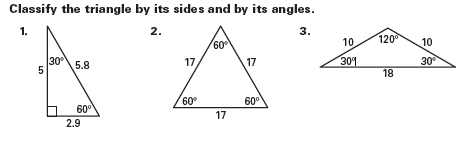 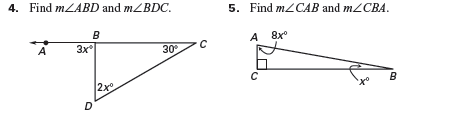 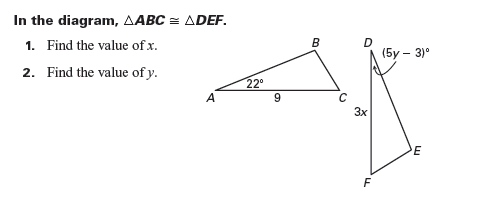 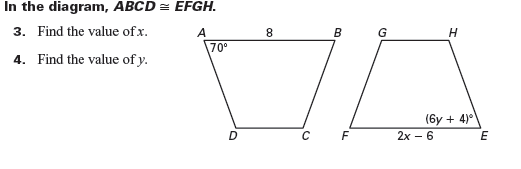 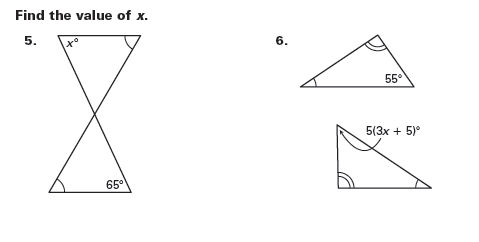 